   附件1：
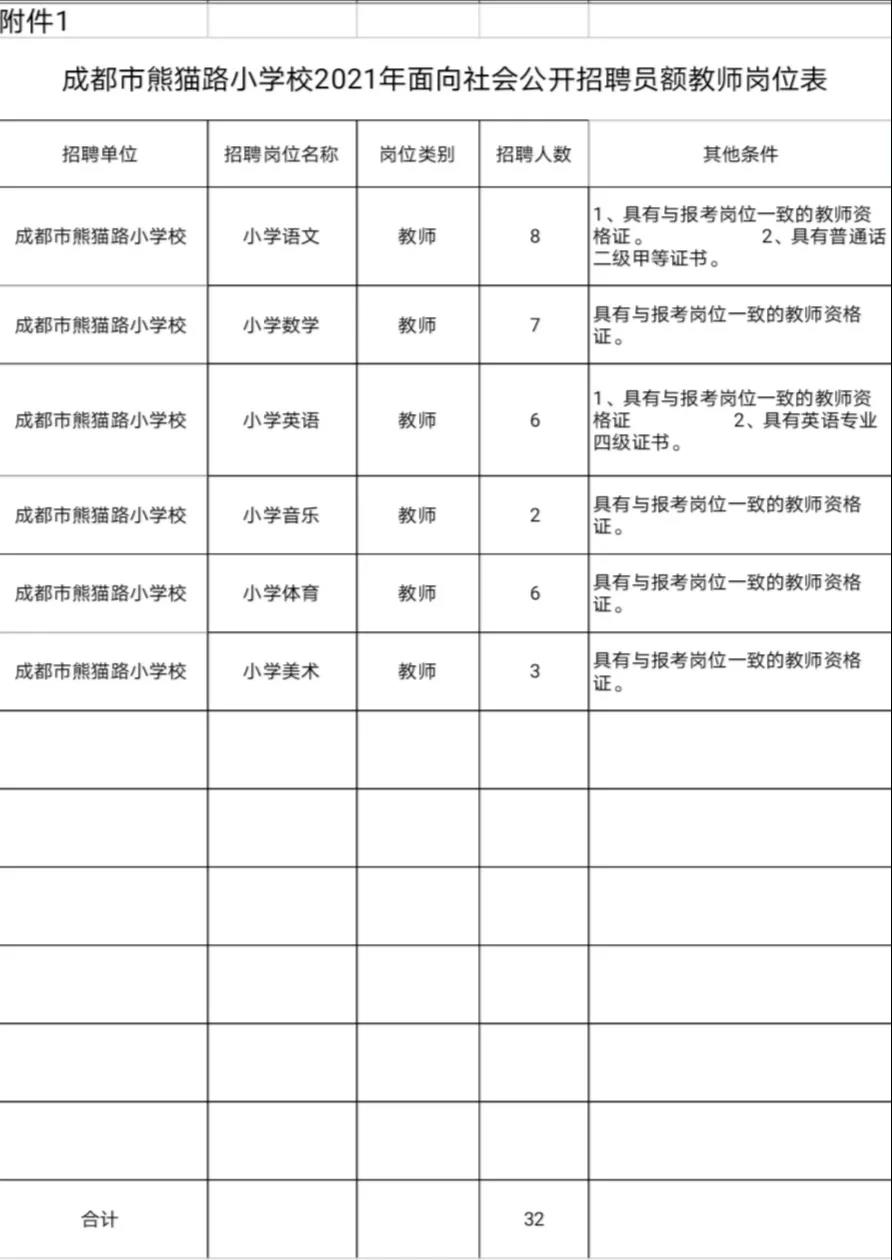 附件2：请扫码下载报名表
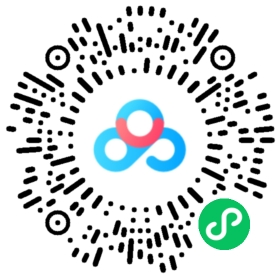 